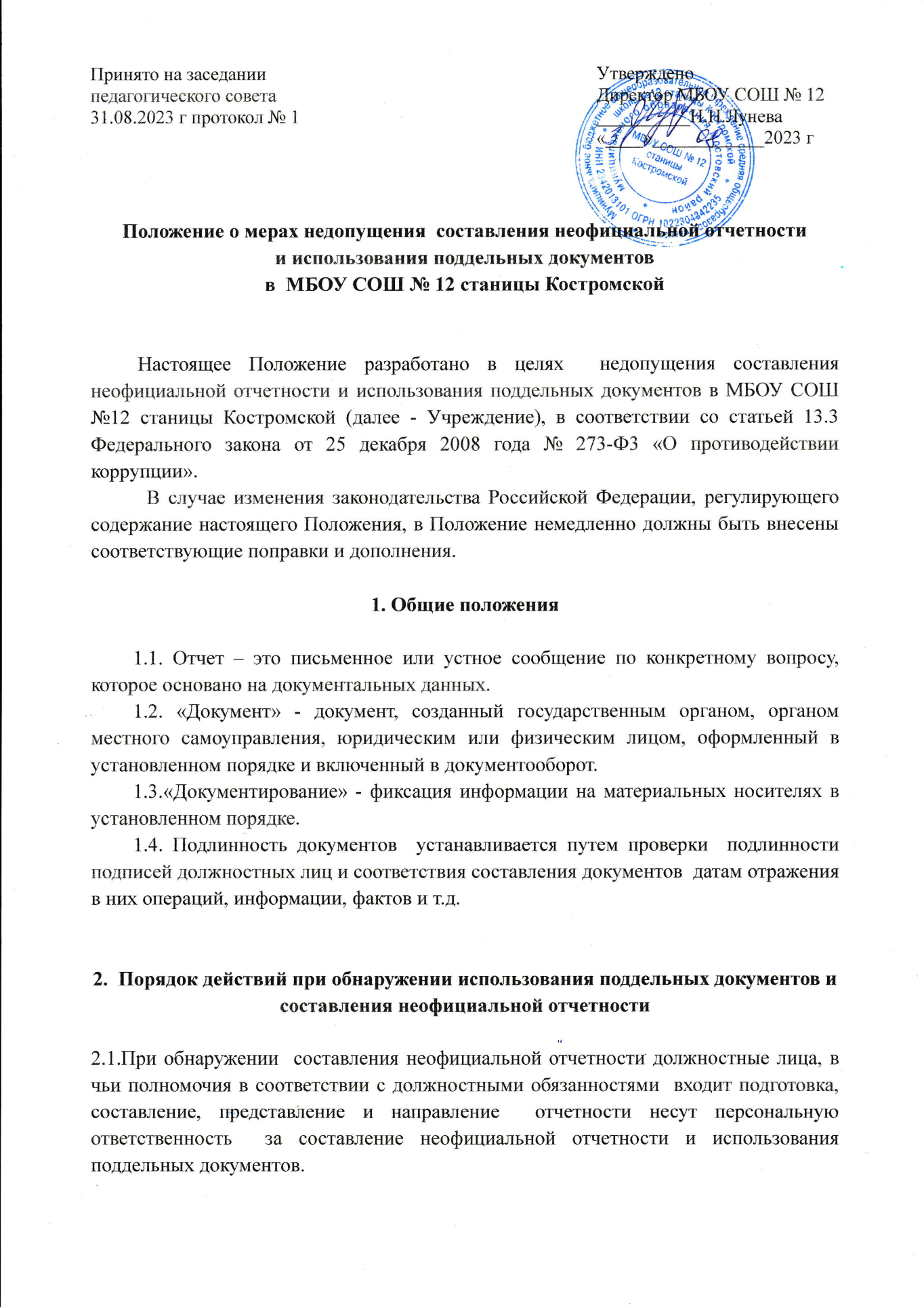 2.2.Должностному лицу, ответственному за составление документов по своему направлению деятельности, необходимо вести непосредственный контроль и регулярно  осуществлять проведение проверок на предмет подлинности документов, образующихся у специалистов (работников) Учреждения, находящихся у него в прямом подчинении.2.3.При проведении проверок учитывать, что подлинность документов устанавливается путем проверки реальности имеющихся в них подписей должностных лиц и соответствия составления документов датам отражения в них операций, информации, фактов и т.д. При чтении документов, после установления их подлинности, проверять документы по существу, то есть с точки зрения достоверности, законности отраженных в них хозяйственных операций, информации, фактах и т. д.2.4. Достоверность операций, зафиксированных в документах, проверяется изучением этих и взаимосвязанных с ними документов, опросом соответствующих должностных лиц, осмотром объектов в натуре и т.д. Законность отраженных в документах операций устанавливается путем проверки их соответствия действующему законодательству.2.5. При  выявлении фактов  использования  поддельных  документов  незамедлительно информировать директора Учреждения, а также принять соответствующие меры по недопущению  составления неофициальной отчетности  и использования поддельных документов.3. Заключительная часть3.1.  Изменения и дополнения к Положению  о мерах недопущения  составления неофициальной отчетности и использования поддельных документов в  МБОУ СОШ №12 станицы Костромской утверждаются приказом по учреждению.3.2. Срок действия данного Положения не ограничен.3.3. Настоящее Положение может быть отменено только решением директора.3.4. Настоящее Положение вступает в силу с момента его утверждения и действует бессрочно.3.5. С текстом настоящего Положения работники Учреждения, непосредственно осуществляющие деятельность по составлению документации , а также должностные лица отвечающие за подготовку, составление, направление отчетности
должны быть ознакомлены под подпись.